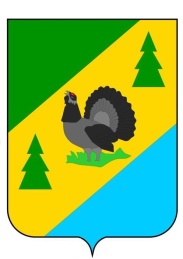 РОССИЙСКАЯ ФЕДЕРАЦИЯИРКУТСКАЯ ОБЛАСТЬАЛЗАМАЙСКОЕ МУНИЦИПАЛЬНОЕ ОБРАЗОВАНИЕАДМИНИСТРАЦИЯПОСТАНОВЛЕНИЕ № 142г. Алзамайот 4 июля 2023 г. О внесении изменений в Программу профилактики рисков причинения вреда (ущерба) охраняемым законом ценностям в рамках муниципального жилищного контроля в Алзамайском муниципальном образовании на 2023 годВ соответствии с Федеральным законом от 31 июля 2020 года № 248-ФЗ «О государственном контроле (надзоре) и муниципальном контроле в Российской Федерации», Федеральным законом от 6 октября 2003 года № 131-ФЗ «Об общих принципах организации местного самоуправления в Российской Федерации», постановлением Правительства РФ от 25.06.2021 № 990 «Об утверждении Правил разработки и утверждения контрольными (надзорными) органами программы профилактики рисков причинения вреда (ущерба) охраняемым законом ценностям», руководствуясь статьей 47 Устава Алзамайского муниципального образования, администрация    Алзамайского муниципального   образования 	    ПОСТАНОВЛЯЕТ: 1. Внести изменения в раздел III приложения к постановлению администрации Алзамайского муниципального  образования от 19 декабря 2022 года № 230 «Об утверждении  Программы профилактики рисков причинения вреда (ущерба) охраняемым законом ценностям в рамках муниципального жилищного контроля в Алзамайском муниципальном образовании на 2023 год» (прилагается).2. Настоящее постановление подлежит опубликованию  в газете «Вестник Алзамайского муниципального образования» и на официальном сайте администрации Алзамайского муниципального образования www.alzamai.ru.Глава Алзамайского муниципального образования  							   А.В. Лебедев                    Приложение к постановлению администрации Алзамайского муниципального образования от 04.07.2023 г. № 141Раздел III. Перечень профилактических мероприятий, сроки (периодичность) их проведенияАдминистрация Алзамайского муниципального образования при осуществлении муниципального жилищного контроля проводит следующие профилактические мероприятия:1) Информирование.Уполномоченный орган осуществляет информирование контролируемых и иных заинтересованных лиц по вопросам соблюдения обязательных требований посредством размещения сведений, предусмотренных частью 3 статьи 46 Федерального закона № 248-ФЗ, на официальном сайте администрации Алзамайского муниципального образования и в средствах массовой информации.2) Консультирование.Консультирование контролируемых лиц осуществляется должностным лицом – специалистом отдела по жилищным, архитектурно – строительным вопросам и оказанию услуг ЖКХ администрации Алзамайского муниципального образования в случае обращения по вопросам, связанным с соблюдением обязательных требований жилищного законодательства Российской Федерации.Консультирование осуществляется без взимания платы.Консультирование может осуществляться по телефону, посредством видео-конференц-связи, на личном   приёме либо в ходе проведения профилактического мероприятия, контрольного мероприятия. Осуществляется по мере необходимости.Консультирование осуществляется  по следующим вопросам:1) организация и осуществление муниципального жилищного контроля;2) порядок осуществления контрольных мероприятий, установленных Положением о муниципальном жилищном контроле в Алзамайском муниципальном образовании;3) порядок обжалования действий (бездействия) должностных лиц;4) получение информации о нормативных правовых актах (их отдельных положениях), содержащих обязательные требования, оценка соблюдения которых осуществляется администрацией в рамках контрольных мероприятий.